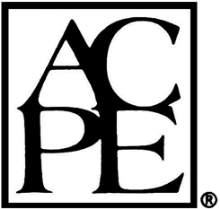 ACPE Evaluation Instrument (“Rubric”)Version 1.0Standards 2016 Guidelines 1.0Data Views and Standardized TablesThis document contains a full listing for all the data views and standardized tables that are required in ACPE’s Evaluation Instrument (the “rubric”). They are correct for Version 1.0 of the instrument.The majority of data views relate to the four AACP standardized surveys for graduating students, faculty, preceptors, and alumni. Most of the survey questions have a common response scale, namely: Strongly Agree (SA), Agree (A), Disagree (D), Strongly Disagree (SD), and No Comment (NC). Accordingly, the format of the data views for each of these questions is the same. Standard 1: Foundational KnowledgeAnalysis of student academic performance throughout the program (e.g. progression rates, academic probation rates, attrition rates)   AACP Standardized Survey: Students – Questions 12-14, 77  AACP Standardized Survey: Preceptors – Questions 19-22AACP Standardized Survey: Alumni – Questions 26-28Standard 2: Essentials for Practice and CareAACP Standardized Survey: Students – Questions 15-19AACP Standardized Survey: Preceptors – Questions 22-26AACP Standardized Survey: Alumni – Questions 29-33Standard 3: Approach to Practice and CareAACP Standardized Survey: Students – Questions 20-26AACP Standardized Survey: Preceptors – Questions 27-33AACP Standardized Survey: Alumni – Questions 34-40Standard 4: Personal and Professional DevelopmentAACP Standardized Survey: Students – Questions 27-31, 33AACP Standardized Survey: Preceptors – Questions 34-37AACP Standardized Survey: Alumni – Questions 20, 41-44Standard 5: Eligibility and Reporting RequirementsNone apply to this standardStandard 6: College or School Vision, Mission, and GoalsNone apply to this standardStandard 7: Strategic PlanAACP Standardized Survey: Faculty—Questions 11-12Standard 8: Organization and GovernanceAACP Standardized Survey: Faculty – Questions 1, 2, 5, 10AACP Standardized Survey: Alumni – Question 14Table: Distribution of Full-Time faculty by Department and Rank Standard 9: Organizational CultureAACP Standardized Survey: Faculty – Questions 3, 4, 6, 35, 37AACP Standardized Survey: Student - Questions –54, 59-61, 63AACP Standardized Survey: Alumni – Questions 13, 15-17AACP Standardized Survey: Preceptor – Question 38Standard 10: Curriculum Design, Delivery, and OversightAACP Standardized Survey: Faculty – Questions –9, 32-36AACP Standardized Survey: Student – Questions 31-36, 63, 68AACP Standardized Survey: Alumni – Questions –19, 20, 24AACP Standardized Survey: Preceptor – Questions 10, 17Standard 11: Interprofessional Education (IPE)AACP Standardized Survey: Student – Questions –11, 46Standard 12: Pre-Advanced Pharmacy Practice Experiences (Pre-APPE) CurriculumAACP Standardized Survey: Faculty – Question 34AACP Standardized Survey: Student – Questions –32, 34-36, 66, 67, 77-79AACP Standardized Survey: Alumni – Questions 19, 22Standard 13: Advanced Pharmacy Practice Experiences (APPE) CurriculumAACP Standardized Survey: Student – Questions 37–-46AACP Standardized Survey: Alumni – Questions 21, 25Standard 14: Student ServicesAACP Standardized Survey: Student – Questions 47-51, 53, 57, 58AACP Standardized Survey: Alumni – Question 23AACP Standardized Survey: Preceptor – Question 13Standard 15: Academic EnvironmentAACP Standardized Survey: Faculty – Question 38, 39AACP Standardized Survey: Student – Questions 52, 55-56, 58, 64-65, 68AACP Standardized Survey: Preceptor – Questions 11-12Standard 16: AdmissionsApplication and admissions/enrollments for the past three yearsEnrollment data for the past three years by year and gender Enrollment data for the past three years by year and race/ethnicityPCAT Scores (Mean, Maximum and Minimum) for past 3 admitted classes (if applicable; for participating PharmCAS institutions only)GPA (Mean, Maximum and Minimum) for past 3 admitted classes (for participating PharmCAS institutions only)Science GPA (Mean, Maximum and Minimum) for past 3 admitted classes (for participating PharmCAS institutions only)AACP Standardized Survey: Student – Question 64Standard 17: ProgressionOn-time graduation rates for the last three admitted classes (compared to national rate)Percentage total attrition rate for the last three admitted classes (compared to national rate)Percentage academic dismissals for the last three admitted classes (compared to national rate)AACP Standardized Survey: Faculty – Question 40Standard 18: Faculty and Staff – Quantitative FactorsList of key university and college or school administrators, and full-time and part-time (≥ 0.5FTE) faculty, including a summary of their current academic rank, primary discipline, title/position, credentials, post-graduate training, and licensure (if applicable) AACP Standardized Survey: Faculty – Questions –25, 30Table: Allocation of Faculty Effort (total for all faculty with ≥ 0.5FTE) [see example table at http://www.acpe-accredit.org/pdf/Excel%20Documents/AllocationFacultyEffort.xls]Table: Distribution of Full-Time Pharmacy Faculty by Rank and Years in RankStandard 19: Faculty and Staff – Qualitative FactorsAACP Standardized Survey: Faculty – Questions 7, 13-24Table: Distribution of Full-Time Pharmacy Faculty by Rank, Gender and Race/EthnicityTable: Distribution of Full-Time Pharmacy Faculty by Rank and Highest Degree EarnedTable: Distribution of Full-Time Pharmacy Faculty by Rank and Tenure StatusTable: Distribution of Full-Time Pharmacy Faculty by Department and Tenure StatusTable: Research and Scholarly Activity of Full-Time Faculty by DepartmentStandard 20: PreceptorsAACP Standardized Survey: Student – Questions 61, 62AACP Standardized Survey: Preceptor – Questions 9, 14-18, 38-41Standard 21: Physical Facilities and Educational ResourcesAACP Standardized Survey: Faculty – Questions 26-29, 31AACP Standardized Survey: Student – Questions 68-76AACP Standardized Survey: Preceptor – Questions 42, 43Standard 22: Practice FacilitiesNone apply to this standardStandard 23: Financial ResourcesAACP Standardized Survey: Faculty – Questions 27, 28AACP Standardized Survey: Preceptor – Question 42In-state tuition for past five years compared to national dataOut-of-state tuition for past five years compared to national dataGrant funding for past five years compared to national dataStandard 24: Assessment Elements for Section I: Educational OutcomesAACP Standardized Survey: Student – Questions 12-30AACP Standardized Survey: Alumni – Questions 26-44AACP Standardized Survey: Preceptor – Question 19-37Standard 25: Assessment Elements for Section II: Structure and ProcessNone apply to this standard